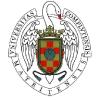 Facultad de VeterinariaUniversidad ComplutenseFICHA DE ASIGNATURATITULACIÓNPLAN DE ESTUDIOSCURSO ACADÉMICOVeterinaria972013-14Título de la AsignaturaMEDICINA PREVENTIVA Y POLICÍA SANITARIASubjectPreventive Medicine and Animal Health PolicyCódigo (en GEA)044Carácter(Básica – Obligatoria – Optativa)TRONCALDuración (Anual- Semestral)CUATRIMESTRALHoras semanalesClases de teoría: 3, Clases prácticas: variableCréditosTeóricos4.5CursoSemestrePlazas ofertadasCréditosPrácticos25º1ºCréditosSeminariosDepartamento responsableDepartamento responsableFacultadCréditosOtrosSanidad AnimalSanidad AnimalVeterinariaNombreteléfonoe-mailProfesor  CoordinadorSimarro Fernández, Isabel913943904simarro@vet.ucm.esProfesores que imparten la asignaturaCastro Arganda, Jose MªCid Vázquez, Mª DoloresDoménech Gómez, AnaFerre Pérez, IgnacioGarcía Cabrera, José A.Orden Gutiérrez, José A.Ortega Mora, LuisPrieto Suárez, CintaSánchez-Vizcaíno, José ManuelProfesores  AsociadosBollo Bernabé, JesúsDíaz de Tejada, PalomaMartínez-Alesón Sanz, RicardoProfesor pendiente (asociado bóvidos)Breve descriptorEstudio de las medidas sanitarias y productivas utilizadas en los animales dirigidas a obtener una producción sostenible respetando el bienestar animal y el medio ambiente así como de las medidas y normativas orientadas a la prevención, control y erradicación de las enfermedades transmisibles que afectan a los animales.Requisitos y conocimientos previos recomendadosConocimientos suficientes sobre Enfermedades Infecciosas y Parasitarias y Producción animal.Objetivos generales de la asignaturaEl objetivo general de la medicina preventiva es conocer las medidas sanitarias y productivas aplicadas a la ganadería con el fin de obtener animales sanos, incrementar la producción y disminuir las pérdidas económicas, todo ello con las mayores medidas de bioseguridad y respeto por el medio ambiente y el bienestar animal.El objetivo principal de la policía sanitaria es conocer las bases y las normas en la prevención, control y erradicación de enfermedades animales.General Objetives of this subjectPrograma Teórico y PrácticoPROGRAMA TEÓRICOTema 1.	Definición, objetivos y componentes de la medicina preventiva. Definición, objetivos y perspectiva histórica de la policía sanitaria.POLICIA SANITARIATema 2. 	Ordenamiento y estructura de la Sanidad Animal. Competencias en Sanidad Animal de las administraciones central y autonómicas. Organismos nacionales e internacionales relacionados con la Sanidad Animal. Ley de Sanidad Animal.Tema 3. 	Control de movimiento. Identificación y registro de animales y explotaciones. Sistemas ANIMO, SIMOGAN y SIMOPORC. Aplicación del sistema GIS a la medicina preventiva.Tema 4.	Vigilancia epidemiológica. Definiciones. Objetivos. Clasificación de los sistemas de vigilancia. Sistemas de vigilancia en enfermedades endémicas y trasfronterizas. Vigilancia de enfermedades emergentes y reemergentes.Tema 5.	Control y erradicación de enfermedades. Modelos de control y erradicación de enfermedades. Estrategias más utilizadas para su control y erradicación. Programas nacionales de erradicación de enfermedades. Planes de contigencia.Tema 6.	Redes de vigilancia epidemiológica: Red de Vigilancia Sanitaria Veterinaria (RASVE), Agencia del Medicamento y su Red de Farmacovigilancia y Agencia Española de Seguridad Alimentaría.Tema 7.    Introducción al análisis de riesgo. Definición. Tipos de análisis de riesgo: cualitativo y cuantitativo. Evaluación del riesgo. Aplicaciones.Tema 8.	Gestión y comunicación de riesgo. Sistemas de modelización. Aplicaciones.MEDICINA PREVENTIVA	Tema 9.	Bioseguridad. Definición. Parámetros de importancia: localización, diseño, programas sanitarios y de limpieza y desinfección. Modelos de bioseguridad en las distintas especies.Tema 10.	Bioseguridad en el transporte. Clasificación de niveles de riesgo. Barreras primarias y secundarias. Equipos de protección individual. Bioseguridad laboral.Tema 11.	Sanidad ambiental. Gestión ambiental en explotaciones ganaderas. Recursos (consumos) y residuos (emisiones). Impactos medioambientales de las explotaciones.Tema 12.	Principales técnicas para la reducción de impactos. Buenas prácticas ambientales. Técnicas nutricionales. Diseño y mejoras en la granjas.Tema 13.	Medidas sanitarias para mejorar el bienestar de los animales. Bienestar en los alojamientos. Bienestar en el transporte.Tema 14.	Comparación entre medidas actuales y tradicionales de bienestar. Parámetros de comparación: reproductivos, de comportamiento, estrés e inmunosupresión.Tema 15.       Medicina preventiva en ganado bovino. Introducción a los programas sanitario-productivos en ganado bovino de leche.Tema 16.      Medicina preventiva en el ternero lactante. Puntos críticos y programa sanitario. Medicina preventiva en la recría de novillas.Tema 17.    Medicina preventiva en el engorde de terneros. Puntos críticos y programa sanitario.Tema 18.   Medicina preventiva en la vaca en producción. Puntos críticos en el ciclo reproductivo y productivo. Eficacia reproductiva.Tema 19.    Medicina preventiva en la vaca durante el periodo de transición. Programa sanitario. Prevención de problemas podales.Tema 20.      Calidad de leche y programas de control de mastitis.Tema 21.       Medicina preventiva en ganado bovino en sistemas extensivos.Tema 22.	Medicina preventiva en ganado ovino y caprino. Características del sector. Programas sanitario-productivos. Tema 23.	Factores que influyen en la productividad de la oveja: selección genética, reposición, manejo de la reproducción y relación nutrición-periodo reproductivo.Tema 24.	Prevención de la mortalidad y manejo en la fase perinatal. Medidas para mejorar la productividad en cebo.Tema 25.	Calidad de la leche y control de mamitisTema 26.	Programas sanitarios. Alojamiento, bioseguridad y bienestar animal.Tema 27.	Medicina preventiva en ganado porcino. Ventajas y desventajas sanitarias de los distintos sistemas de producción. Particularidades del cerdo ibérico.Tema 28.	Objetivos y parámetros de producción como indicadores de sanidad. Programas sanitarios.Tema 29.	Eficacia reproductiva.Tema 30.	Factores que influyen en el tamaño de la camada.Tema 31.	Medicina preventiva de animales en crecimiento.Tema 32.	Medicina preventiva en avicultura. Riesgos sanitarios y ambientales de la producción avícola.Tema 33.	Programas sanitarios en reproductores y salas de incubación.Tema 34.	Programas sanitarios en ponedoras.Tema 35.	Programas sanitarios en pollos.Tema 36.	Programa sanitario en équidos. Programas de vacunación y desparasitación. Prevención de alteraciones bucales y pódales. Manejo de la yegua durante la gestación y el parto. Manejo del potro. Manejo de la nutrición y del alojamiento.Tema 37.	Programa sanitario en perros y gatos.Tema 38.	Medicina preventiva en acuicultura. Riesgos sanitarios y ambientales en la producción. Identificación de puntos críticos. Prevención de entrada de los patógenos en la explotación. Calidad del agua.Tema 39.	Programas sanitarios en piscifactorías: medidas de vigilancia e inmunización. Tratamientos preventivos.Tema 40.	Medicina preventiva en cunicultura. Riesgos sanitarios y ambientales en cunicultura. Programas sanitarios.PROGRAMA PRÁCTICOMEDICINA PREVENTIVA y  POLICÍA SANITARIAVisitas guiadas a explotaciones bovinas, ovinas, porcinas y avícolas. 14 horas por alumno. Evaluación mediante la elaboración de informes que incluirán los apartados de: 1- orientación productiva y objetivos de producción de las granjas, 2-identificación de principales causas de morbilidad y mortalidad, 3-  análisis del programa sanitario  y  4- bioseguridad de la granja.Aula informática. 6 horas por alumno.Búsqueda y análisis de información sobre: Legislación, planes de control y situación sanitaria internacional, nacional y/o autonómica. Simulación de brotes de enfermedades de declaración obligatoria.Evaluación : elaboración de un informe de datos solicitados al alumno durante las sesiones (fuentes, datos específicos y su análisis e interpretación).Método docenteLos contenidos de la asignatura se impartirán mediante clases teóricas y prácticas.Las prácticas comprenderán visitas guiadas a explotaciones de diversas especies animales y sesiones de policía sanitaria en el aula informática.Criterios de EvaluaciónPara aprobar la asignatura es necesario superar tanto la parte teórica como práctica. El examen teórico de la asignatura (febrero/septiembre) es escrito y consta de una parte de preguntas tipo test y otra de preguntas de desarrollo. Cada parte se puntúa sobre un máximo de 10 puntos.  Es necesario obtener al menos 5 puntos en cada una de las partes.La nota global se calcula ponderando: el test aporta un 30% , las preguntas de desarrollo un 60% del total y un 10% las prácticas.Para superar las prácticas es obligatoria la asistencia tanto a las prácticas de visitas como a las prácticas en el aula informática. Asimismo es obligatoria la presentación de los informes realizados tras las visitas a las granjas (instrucciones en el aula virtual y evaluación de  0 a 10 puntos),  y  en el aula informática. La no presentación de informes en tiempo y forma supondrá realizar un examen oral práctico de los contenidos de los dos tipos de prácticas.Otra Información RelevanteLa asignatura está virtualizada en Moodle.Bibliografía  Básica RecomendadaRadostis, O.M. (2001) Herd health. Food animal production medicine. 3a ed. Saunders Company.Brand, A., Noordhuizen, J.P.T.M., Schukken, Y.H. (1996) Herd health and production management in dairy practice. Wageningen Pers.Moss, R. (1992) Livestock health and welfare. Wright-Butterworth.Muirhead, M.R, Alexander, T.J. (2001) Manejo sanitario y tratamiento de las enfermedades del cerdo. Referencias para la granja. Intermédica.Toma, B., Dufour, B., Sanaa, M., Benet, J.J., Ellis, P., Moutou, F.Y., Louza, A. (1999). Applied veterinary epidemiology and the control of disease in populations. AEEMA.Dufour, B., Hendrikx, P. (2009) Epidemiological surveillance in animal health. 2ª ed. OIE.Ley 8/2003 de 24 de abril de Sanidad Animal. BOE de 25 de abril de 2003.González Ríos, I. Sanidad animal y seguridad alimentaria en los productos de origen. Granada. Comares, 2004.Miller, L& Hurley, K. (2009). Infectious disease management in animal shelters. ed. Wiley-BlackwellPáginas web:http://www.magrama.gob.es/es/mapa-web/default.aspxwww.oie.int  http://europa.eu/legislation_summaries/food_safety/animal_health/index_es.htm 